Matematyka klasa 6 Lekcja 15(zagadnienia na 4godziny lekcyjne-termin 01.06-05.06)
Cel lekcji: uczeń zna pojęcie wielokąta, rozpoznaje prostokąt, kwadrat, potrafi obliczyć obwód prostokąta i kwadratuPrzygotuj zeszyt z matematyki, długopis, kolorowe pisaki,  komputer z dostępem do internetu W zeszycie zapisz  temat lekcji: Wielokąty i ich własnościSkopiuj linki : https://www.youtube.com/watch?v=W084XuDP1cQ i wklej je  w przeglądarkę, obejrzyj  filmy o wielokątachProstokąt i kwadrat: https://www.youtube.com/watch?v=MmYsI-h803s  Zapisz notatkę do zeszytu (rysunki wykonujemy ołówkiem. Wielokaty: (przerysuj do zeszytu poniższą notatkę: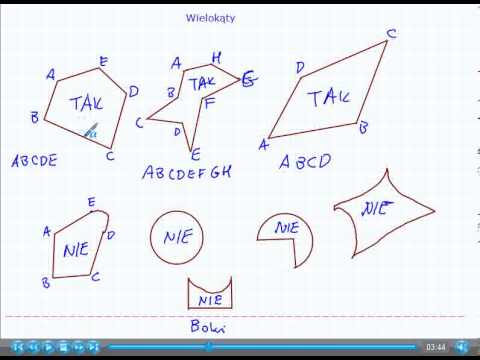 Prostokąt i kwadrat: (przerysuj i zapisz w zeszycie)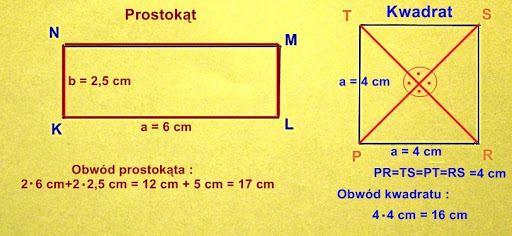 Ważne zapisz do zeszytu: Obwód prostokąta: a +b +b + a= 2a +2b( jednym słowem dodajemy do siebie wszystkie boki)Obwód kwadratu: a + a + a + a = 4a (dodajemy do siebie wszystkie boki, kwadrat ma je takie same, dlatego mamy ich aż 4 takich samych, czyli obwód zapisujemy Obw= 4aOblicz obwód poniższych wielokątów: 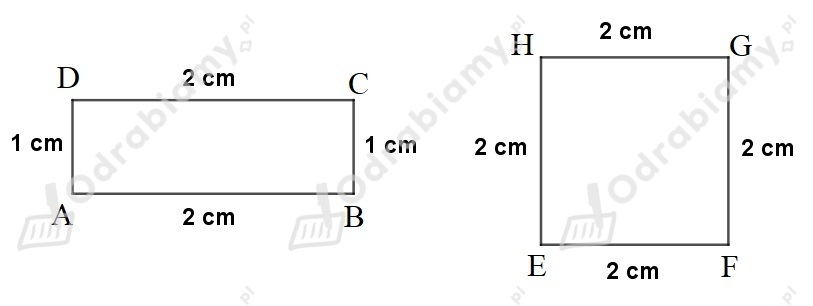 Obw(obwód ) prostokąta ABCD = 2a + 2b = 2*2cm + 2* 1cm = 4cm + 2cm = 6 cmObw(obwód) kwadratu EFGH = 4a = 4 * 2cm = 8 cmOblicz obwód prostokąta  o bokach 3 cm i 4 cm. Zrób roboczy rysunek- ołówkiem i oblicz obwód tego prostokąta. Oblicz obwód kwadratu o boku 7 cm. Zrób pomocniczy rysunek- ołówkiem i oblicz obwód tego kwadratu. * Oblicz obwód prostokąta, wiedząc, że jeden bok ma dlugość 3 cm a drugi jest o 2 cm dłuższyCodziennie ćwicz tabliczkę mnożenia: https://www.youtube.com/watch?v=73o_6T0mpUkRozwiązane zadania prześlij na e-mail: magdam_75@o2.pl lub zrób zdjęcie i prześlij  na Messanger					